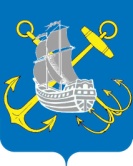 МУНИЦИПАЛЬНЫЙ СОВЕТВНУТРИГОРОДСКОГО  МУНИЦИПАЛЬНОГО ОБРАЗОВАНИЯ САНКТ-ПЕТЕРБУРГА МУНИЦИПАЛЬНЫЙ ОКРУГ  МОРСКОЙ _____________________________________________________________________________________РЕШЕНИЕ № 02 « 05 » февраля 2015 г.                                                                                        Санкт-Петербург  Муниципальный  совет внутригородского муниципального образования Санкт-Петербурга муниципальный округ  Морской Р Е Ш И Л:1.Признать утратившим силу Решение муниципального совета внутригородского муниципального образования Санкт-Петербурга муниципальный округ Морской от 23.08.2012 года № 25 «Об организации учета зеленых насаждений внутриквартального озеленения на территории Муниципального образования муниципальный округ округ Морской».2.Контроль за исполнением настоящего Решения возложить на Главу внутригородского муниципального образования Санкт-Петербурга муниципальный округ Морской Кольцову Т.А.3.Опубликовать настоящее Решение в официальном печатном издании внутригородского муниципального образования Санкт-Петербурга муниципальный округ Морской.4.Настоящее Решение вступает в силу в день, следующий за днем его официального опубликования.Глава муниципального образования-председатель Муниципального Совета                                                                       Т.А.КольцоваО признании утратившим силу Решение муниципального совета внутригородского муниципального образования Санкт-Петербурга муниципальный округ округ Морской от 23.08.2012 г. № 25.